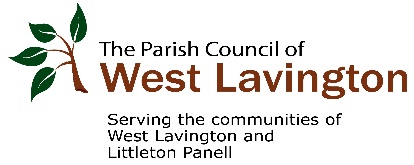 WEST LAVINGTON PARISH COUNCIL    MEETING OF THE EXTRA ORDINARY MEETING OF THE PARISH COUNCIL ON 10 AUGUST 2021 at 1900Held at the West Lavington Village HallMINUTESMeeting closed at 2010Signed…………………………………………………………………………02 September  2021Present:Councillors: Mrs J Ford (Chairman), Mr P Blundell, Mr R Gamble and Mr R  Oglesby.Also present Mrs K Elston (Clerk)21/22/045Apologies for absence       Ms L Gough and Mr D Muns21/22/046Declaration of interests          There were none.21/22/047Public Participation          There was none.21/22/048PlanningApplications to consider                 PL/2021/06694 FUL   Garage site at The Spinney, West             Lavington, Devizes SN10 4HP – Demolition of garage            blocks and erection of a pair of semi-detached houses.             Originally a planning application for a bungalow was            submitted in 2018.  The bungalow was not built.  The            garages are empty but councillors wish to ensure that           parking is still put in place for any development.  As there            were no objections before then councillors wish to return            the same comment.           PL/2021/06000  Warren Farm, White Street, West            Lavington, Devizes  SN10 4LW – Change of use from            agricultural to Domestic Curtilage and construction of new            outbuilding to house sustainable energy centre.              Councillors are very keen to ensure that the development stays             as an annex of the house and not a separate dwelling.              Councillors are concerned about the height of the building.             Councillors had no objections but were in agreement to               submit the comment that it should remain an annex to the main            house/existing annex and not a separate building         Planning Monitoring.                  Signs erected in Duck Street by Dauntsey House – councillors           believe that the sign is larger than permitted in a conservation            area without planning permission.  Clerk to speak to Wiltshire           Council enforcement team.KE21/22/049Ransom Strip on Sandfields – decision re instruction legal advice            The Chair and clerk have been in contact with a solicitor who             could support the legal work required for the transferring of legal             rights to the ransom strip at Sandfields.  The solicitor has              quoted fees of £1600 + VAT plus any additional fees for              searches and has offered the reduced rate as the work would              be for a parish council.   The Ransom Strip is longer than             councillors thought it was and starts in Newby Close, goes              around the corner and down the side of Dauntsey’s Academy             Primary School grounds to the bridleway, WLAV 29.  Question             from councillors relates to the Land Registry transfer document              which states that 40% will belong to Gaigers, 40% to              Crossmolina and 20% to the West Lavington Parish Council.               Councillors were in agreement that the clerk needs to ask for              legal advice of this division of ownership and if it is the normal              process.  Councillors were in agreement to construct the              solicitor to progress the legal work required.  Clerk to instruct.               Proposed: Mr P Blundell            Seconded: Mr R Gamble            All councillors present in agreement         KE21/22/050Finance          DisbursementsCheque Number                    Payee                                                           £1824                                        Kaye Elston  (clerk salary)                          299.63                                                          21/22/051Neighbourhood Plans             An online information meeting has been held recently which Mr              Gamble attended.  New policy came into effect regarding             NHPs in July 2021 and brings in new design guides.  This              raises questions about existing NHPs and particularly those              that have been in existence for more than two years.  NHPs that             are more than two years old appear to be losing weight and              there is a strong recommendation that they are reviewed.  If              material changes are required then another Referendum will             need to take place.  The West Lavington NHP will need to be             reviewed alongside the Wiltshire Council Housing Plan.  Ideally             also need to look at other potential building sites in the village              but this would be a material change and therefore require a              Referendum.  Previously councillors agreed for Mrs Ford to             contact Anthony Northcote to enquire if he had capacity to              complete more work for the West Lavington NHP if required and             he has confirmed that he would be willing to do this.       21/22/052Date of next parish council meeting           02 September 2021 at 1900